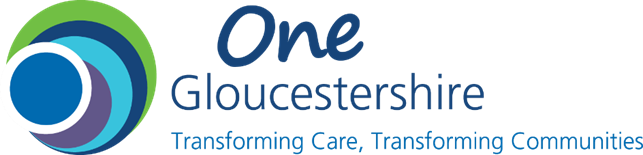 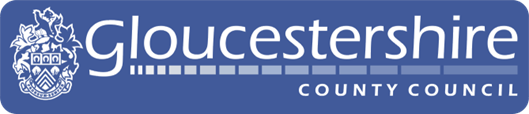 All Disabilities Provider ForumThursday 23rd May 2024, 10am – 12:30pmChurchdown Community CentreAgendaWelcome                                                                                                 10:00 – 10:10Karl Gluck – Head of Integrated Commissioning - Mental Health, Autism, Learning Disabilities and Physical Disabilities, NHS Gloucestershire & GCCLocal Authority CQC Inspection                                                           10:10 – 11:10Cheryl Hampson - Head of Quality & Performance Adult Social CareQuality – Provider Views on Good and Best Practice                        11:10 – 11:25Jess Breeden – Quality Investigations OfficerBreak                                                                                                       11:25 – 11:35GCPA                                                                                                      11:35 – 11:45Riki Moody – Chief Officer, GCPAMarket Position Statement – Update, Feedback and Publish Date   11:45 – 12:00Jenny Cooper - Head of Integrated Commissioning – Older PeopleChris Gratton – Senior Commissioning ManagerMarket Sustainability and Improvement Fund                                    12:00 – 12:20Jenny Cooper - Head of Integrated Commissioning – Older PeopleChris Gratton – Senior Commissioning ManagerAny Other Business and Close                                                            12:20 – 12:30Digital Update – Sam HoweGCPA Members Meeting – following the Provider Forum                 12:30 – 13:30